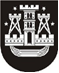 KLAIPĖDOS MIESTO SAVIVALDYBĖS TARYBASPRENDIMASDĖL MATERIALINĖS PARAMOS ĮSTATYME NENUMATYTAIS ATVEJAIS TEIKIMO TVARKOS APRAŠO PATVIRTINIMO2021 m. lapkričio 25 d. Nr. T2-279KlaipėdaVadovaudamasi Lietuvos Respublikos vietos savivaldos įstatymo 18 straipsnio 1 dalimi ir Lietuvos Respublikos piniginės socialinės paramos nepasiturintiems gyventojams įstatymo 4 straipsnio 2 dalimi, Klaipėdos miesto savivaldybės taryba nusprendžia:1. Patvirtinti Materialinės paramos įstatyme nenumatytais atvejais teikimo tvarkos aprašą (toliau – Tvarkos aprašas) (pridedama).2. Nustatyti, kad:2.1. jeigu dėl materialinės paramos buvo kreiptasi iki Tvarkos aprašo įsigaliojimo, skiriant materialinę paramą taikomos iki Tvarkos aprašo įsigaliojimo galiojusios Materialinės paramos teikimo tvarkos aprašo nuostatos;2.2. jeigu dėl materialinės paramos kreipiamasi įsigaliojus Tvarkos aprašui, skiriant materialinę paramą taikomos šiuo sprendimu patvirtintos Tvarkos aprašo nuostatos;2.3. jeigu materialinė parama pagalbos pinigais vaikus globojančioms šeimoms paskirta iki Tvarkos aprašo įsigaliojimo ir jos mokėjimo laikotarpis nepasibaigęs įsigaliojus Tvarkos aprašui, materialinės paramos pagalbos pinigais vaikus globojančioms šeimoms mokėjimas tęsiamas iki Tvarkos aprašo 74 punkte nustatyto laikotarpio pabaigos;2.4. jeigu materialinės paramos pagalbos pinigais vaikus globojančioms šeimoms mokėjimo laikotarpis pasibaigė dėl globojamo (rūpinamo) vaiko pilnametystės, emancipacijos ar santuokos sudarymo iki Tvarkos aprašo įsigaliojimo, skiriant materialinę paramą pagalbos pinigais vaikus globojančioms šeimoms  taikomos iki Tvarkos aprašo įsigaliojimo galiojusios Materialinės paramos teikimo tvarkos aprašo nuostatos.3. Pripažinti netekusiu galios Klaipėdos miesto savivaldybės tarybos 2020 m. balandžio 9 d. sprendimą Nr. T2-53 „Dėl Materialinės paramos teikimo tvarkos aprašo patvirtinimo“.4. Nustatyti, kad šis sprendimas įsigalioja 2022 m. sausio 1 d.5. Skelbti šį sprendimą Teisės aktų registre ir Klaipėdos miesto savivaldybės interneto svetainėje.Savivaldybės merasVytautas Grubliauskas